附件12024年上海市现代流通学校招聘员工计划报名二维码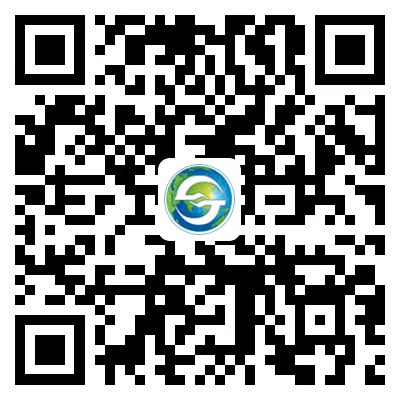 序号需求岗位人数岗位要求1航空服务/民航运输（航空物流）教师21、大学本科及以上学历，航空服务类、空中乘务类、财经管理类、民航运输类、安检类、职业教育学等相关专业；2、具有安检及民航客运和货运相关岗位工作经验、相关职业技能大赛指导经验、博士研究生学历、高级职称者优先。2物联网技术应用教师11、大学本科及以上学历，电子信息类、人工智能、计算机科学、软件工程、通信工程、大数据分析、物联网技术应用等相关专业；2、具有物联网技术等相关工作经验、相关职业技能大赛指导经验、博士研究生学历、高级职称者优先。3会计教师21、大学本科及以上学历，会计学相关专业；2、具有互联网、大数据财务分析相关知识背景；3、具有会计师相关技能证书、企业工作经历者优先。4数据分析教师11、大学本科及以上学历，计算机应用技术等相关专业；2、熟练使用Excel、Python、Tableau数据分析软件；3、具有相关技能证书、商务数据分析从业经验或相关教学经验者优先。5数字媒体制作教师11、大学本科及以上学历，数字媒体、工业设计、影视动画等相关专业；2、熟练掌握3DMax、Maya、C4D等软件；3、具有相关专业技能证书、企业工作经历者优先。6语文教师21、大学本科及以上学历，语文教育、汉语言文学等相关专业；2、持二级甲等及以上普通话证书；师范院校毕业优先；7数学教师21、大学本科及以上学历，数学教育、数学等相关专业；2、师范院校毕业优先；8体育教师21、大学本科及以上学历，体育教育、体育类相关专业；2、具有相关教学经验、高级职称者优先。序号需求岗位人数岗位要求9校医1大学本科及以上学历；具有全科医师执业证书；   10护士1大学专科及以上学历；具有护士资格证书和护士执业资格证书。11会计21、大学本科及以上学历，财会、经济、管理等相关专业；2、具有财会相关岗位工作经验，熟悉事业单位预算会计、具有职业院校财务工作经验者优先。12学生事务干事11、大学本科及以上学历；2、具有就业管理相关工作经验者优先。13党务干事11、大学本科及以上学历；中共党员；2、具有党务工作经验者优先。合计19